„Südtirol radelt” und wir radeln mit!Liebe SchülerInnen,Liebe Studentinnen und Studenten,der Frühling steht vor der Tür, die Tage werden länger, die Temperaturen steigen. Höchste Zeit, das Fahrrad aus dem Keller zu holen!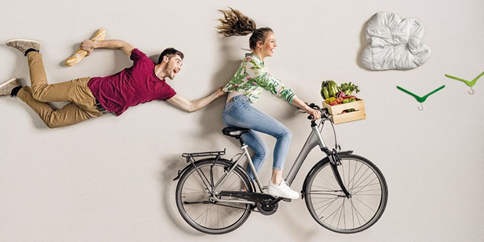 Auch wir nehmen als Schule, Institut, Universität an der Initiative „Südtirol radelt“ teil und würden uns freuen, wenn Ihr alle mitmacht! Wenn Ihr also in den nächsten Monaten mit dem Rad zur Schule, Universität fahrt oder in der Freizeit in die Pedale tretet, dann sammelt Eure Radkilometer und tragt sie online auf der Webseite www.suedtirolradelt.bz.it oder der App ein. Tolle Preise zu gewinnenWer bis zum 31. Dezember 2023 insgesamt mindestens 150 Kilometer geradelt ist, kann mit etwas Glück bei der Verlosung auch noch tolle Preise gewinnen.Neu bei Südtirol radelt?All jene, die erstmals mitmachen, melden sich auf der Seite www.suedtirolradelt.bz.it unter „Profil erstellen“ an. Wählt daraufhin den lokalen Veranstalter – also unsere Schule, Universität in der Kategorie „Schulen“ oder „Universitäten/Hochschulen“ und nach Wunsch auch die Heimatgemeinde – aus.Ihr erhaltet nun die Zugangsdaten zur Webseite, damit Ihr jederzeit Eure geradelten Kilometer online eintragen könnt.Bereits registriert?All jene, die bereits im letzten Jahr mitgeradelt sind, können sich mit den bereits vorhandenen Zugangsdaten auf der Webseite www.suedtirolradelt.bz.it anmelden, den lokalen Veranstalter – unsere Schule, Universität in der Kategorie „Schulen“ oder „Universitäten/Hochschulen“ und nach Wunsch auch die Heimatgemeinde – auswählen und die geradelten Kilometer online eintragen.Südtirol radelt-AppNoch einfacher könnt Ihr die geradelten Kilometer auf der Smartphone-App aktualisieren. Bei neueren Mobiltelefonen kann auch die GPS-Tracking-Funktion genutzt werden.Südtirol radelt wird von Green Mobility in der STA - Südtiroler Transportstrukturen AG organisiert. Hier gibt es weitere Infos: www.suedtirolradelt.bz.it oder www.greenmobility.bz.it.Viel Spaß beim Radeln!Eurexxxx“L’Alto Adige pedala”… e anche noi!Care studentesse e cari studenti, la primavera è dietro l’angolo, le giornate si allungano, la temperatura sale. È ora di tirare fuori la bicicletta dalla cantina!Anche noi partecipiamo all’iniziativa “L’Alto Adige pedala” e ci farebbe piacere se partecipaste anche voi! Dunque, se nei prossimi mesi andate al lavoro in bici, oppure se vi mettete a pedalare nel tempo libero segnate i chilometri percorsi su www.altoadigepedala.bz.it o sulla app.Si vincono bei premiChiunque percorra in bicicletta un totale di almeno 150 chilometri entro il 31 dicembre 2023 può, con un po' di fortuna, vincere anche dei bei premi all'estrazione.Prima volta?Per chi partecipa per la prima volta, l’iscrizione avviene sul sito www.altoadigepedala.bz.it sotto “Registrazione”. Scegliete poi l’organizzatore locale (la nostra scuola/università nella categoria “scuole” / “università” e, se volete, anche il vostro comune di residenza).Riceverete poi i dati di login al sito e potrete inserire i chilometri percorsi in bici. Allora, siete già andati a registrarvi?Già partecipato?Chi ha già partecipato gli scorsi anni potrà fare il login su www.altoadigepedala.bz.it con i dati d’accesso già in suo possesso, scegliere il proprio organizzatore locale (la nostra scuola/università nella categoria “scuole” / “università” e, se volete, anche il vostro comune di residenza), in seguito sarà possibile inserire i chilometri percorsi.La app de “L‘Alto Adige pedala”Con la app per smartphone potete registrare i chilometri percorsi quando e dove volete. Se avete un cellulare di nuova generazione potete anche utilizzare la funzione di tracciamento GPS.L'Alto Adige pedala è organizzato da Green Mobility della STA - Strutture Trasporto Alto Adige SpA. Per maggiori informazioni: www.altoadigepedala.bz.it o www.greenmobility.bz.it.Buon divertimento!I vostrixxxxApp StoreGoogle playApp StoreGoogle play